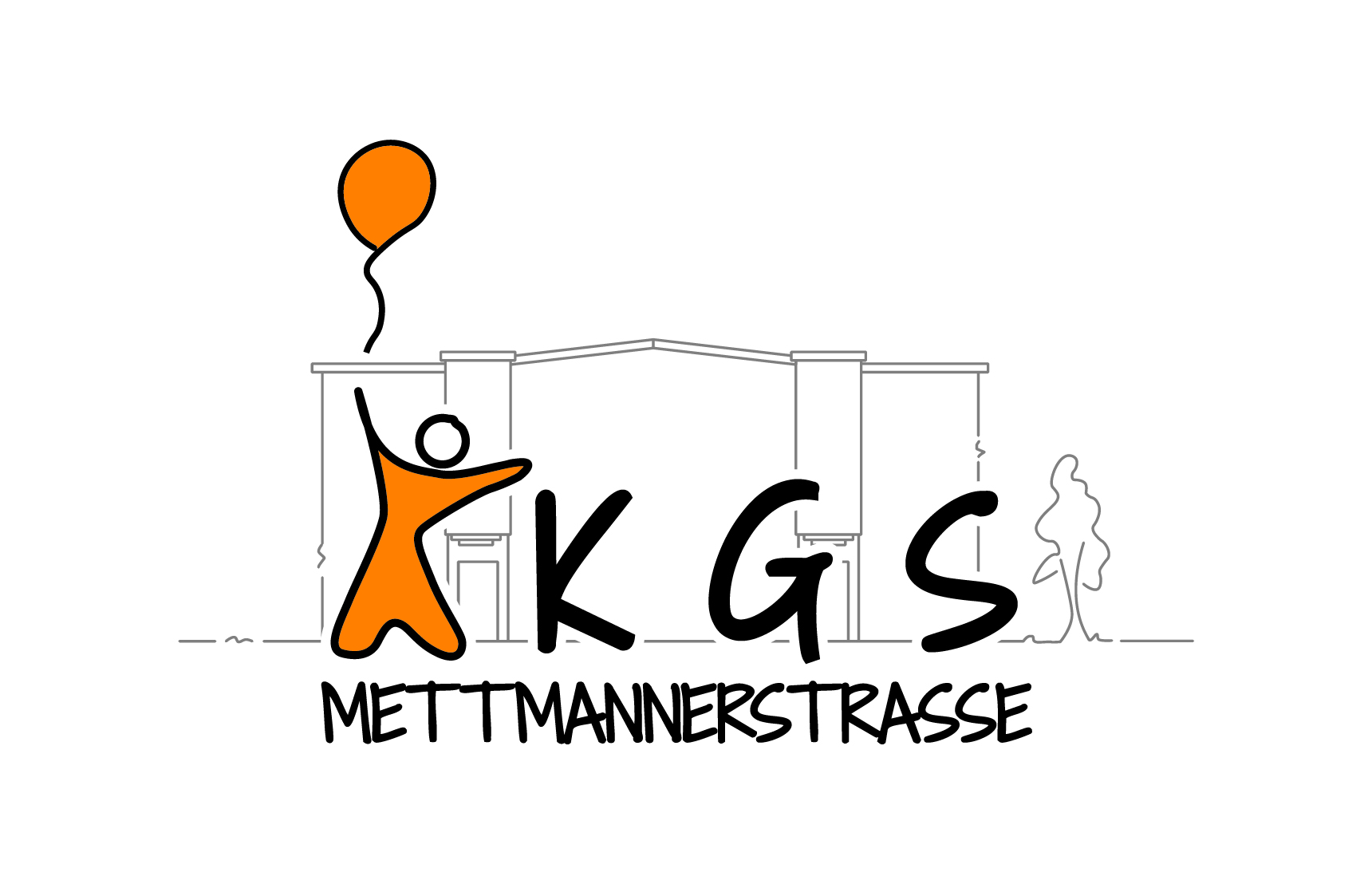 Schuljahr 2017/18	 Termine28.08.2017			1. Lehrerkonferenz30.08.2017			1. Schultag31.08.2017			Einschulung04.09.2017			Start der Singpause07.09.2017			Einschulungsgottesdienst12.09.2017			Klassen 1 und 3 Elternabend13.09.2017			Start Eislaufen14.09.2017			Start Schwimmen19.09.2017			Klassen 4 Elternabend25.09.2017			Klassen 2 Elternabend27.09.2017			AK-Sozpäd.28.09.2017			Gottesdienst05.10.2017			Lehrerkonferenz09.10.2017			Schulpflegschaft				Schulkonferenz12.10.2017			Tag der offenen Tür 				Frühstück Klasse 113.10.2017			Frühstück Klasse 116.102017			Frühstück Klasse 123.10.2017			Herbstferien09.11.2017			Gottesdienst				Sankt Martin 17 Uhr27.11.2017			Reihenuntersuchung, Touchierung28.11.2017			Reihenuntersuchung, Touchierung07.12.2017			Gottesdienst23.12.2017			Weihnachtsferien18.01.2018			Gottesdienst				Zeugniskonferenz02.02.2018			Zeugnisausgabe12.02.2018			Ferientag13.02.2018			Ferientag15.02.2018			Gottesdienst